1ο Ιστορικό Αττικό Ράλλυ 31 ΟΚΤΩΒΡΙΟΥ 2021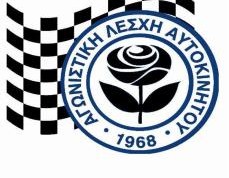 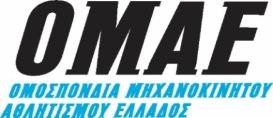 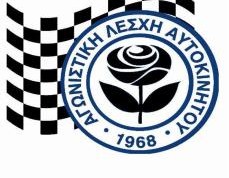 * Η δήλωση συμμετοχής πρέπει να συνοδεύεται με το αποδεικτικό κατάθεσης και μια φωτογραφία του οχήματος.ΔΗΛΩΣΗ ΣΥΜΜΕΤΟΧΗΣΔΗΛΩΣΗ ΣΥΜΜΕΤΟΧΗΣΔΗΛΩΣΗ ΣΥΜΜΕΤΟΧΗΣΔΗΛΩΣΗ ΣΥΜΜΕΤΟΧΗΣΔΗΛΩΣΗ ΣΥΜΜΕΤΟΧΗΣΔΗΛΩΣΗ ΣΥΜΜΕΤΟΧΗΣΔΗΛΩΣΗ ΣΥΜΜΕΤΟΧΗΣΔΗΛΩΣΗ ΣΥΜΜΕΤΟΧΗΣΔΗΛΩΣΗ ΣΥΜΜΕΤΟΧΗΣΤα πεδία με αστερίσκο είναι υποχρεωτικάΤα πεδία με αστερίσκο είναι υποχρεωτικάΤα πεδία με αστερίσκο είναι υποχρεωτικάΤα πεδία με αστερίσκο είναι υποχρεωτικάΤα πεδία με αστερίσκο είναι υποχρεωτικάΤα πεδία με αστερίσκο είναι υποχρεωτικάΤα πεδία με αστερίσκο είναι υποχρεωτικάΤα πεδία με αστερίσκο είναι υποχρεωτικάΤα πεδία με αστερίσκο είναι υποχρεωτικάΟΝΟΜΑΣΙΑ ΟΜΑΔΑΣΑΡΙΘΜΟΣ ΣΥΜΜΕΤΟΧΗΣΑΡΙΘΜΟΣ ΣΥΜΜΕΤΟΧΗΣΑΡΙΘΜΟΣ ΣΥΜΜΕΤΟΧΗΣΠαρακαλώ συμπληρώστε με κεφαλαίαΟΔΗΓΟΣΟΔΗΓΟΣΟΔΗΓΟΣΟΔΗΓΟΣΟΔΗΓΟΣΣΥΝΟΔΗΓΟΣΣΥΝΟΔΗΓΟΣΣΥΝΟΔΗΓΟΣΣΥΝΟΔΗΓΟΣΕΠΙΘΕΤΟ*ΟΝΟΜΑ*ΣΩΜΑΤΕΙΟ*ΗΜΕΡ. ΓΕΝΝΗΣΗΣ*ΕΘΝΙΚΟΤΗΤΑΔΙΕΥΘΥΝΣΗΑΡ.ΔΙΠΛΩΜΑΤΟΣ ΟΔΗΓΗΣΗΣ*ΤΗΛΕΦΩΝΟ ΕΡΓΑΣΙΑΣΤΗΛΕΦΩΝΟ ΟΙΚΙΑΣΚΙΝΗΤΟ*E-mail3ος ΕΠΙΒΑΤΗΣ3ος ΕΠΙΒΑΤΗΣ3ος ΕΠΙΒΑΤΗΣ4ος ΕΠΙΒΑΤΗΣ4ος ΕΠΙΒΑΤΗΣ4ος ΕΠΙΒΑΤΗΣ4ος ΕΠΙΒΑΤΗΣ4ος ΕΠΙΒΑΤΗΣ4ος ΕΠΙΒΑΤΗΣ4ος ΕΠΙΒΑΤΗΣΕΠΙΘΕΤΟ*ΟΝΟΜΑ*ΗΜΕΡ. ΓΕΝΝΗΣΗΣ*ΤΗΛΕΦΩΝΟ*ΣΤΟΙΧΕΙΑ ΑΥΤΟΚΙΝΗΤΟΥΣΤΟΙΧΕΙΑ ΑΥΤΟΚΙΝΗΤΟΥΣΤΟΙΧΕΙΑ ΑΥΤΟΚΙΝΗΤΟΥΣΤΟΙΧΕΙΑ ΑΥΤΟΚΙΝΗΤΟΥΣΤΟΙΧΕΙΑ ΑΥΤΟΚΙΝΗΤΟΥΣΤΟΙΧΕΙΑ ΑΥΤΟΚΙΝΗΤΟΥΣΤΟΙΧΕΙΑ ΑΥΤΟΚΙΝΗΤΟΥΣΤΟΙΧΕΙΑ ΑΥΤΟΚΙΝΗΤΟΥΣΤΟΙΧΕΙΑ ΑΥΤΟΚΙΝΗΤΟΥΣΤΟΙΧΕΙΑ ΑΥΤΟΚΙΝΗΤΟΥΚΑΤΑΣΚΕΥΑΣΤΗΣ*ΑΡΙΘΜΟΣ ΚΥΚΛΟΦΟΡΙΑΣ*ΑΡΙΘΜΟΣ ΚΥΚΛΟΦΟΡΙΑΣ*ΑΡΙΘΜΟΣ ΚΥΚΛΟΦΟΡΙΑΣ*ΑΡΙΘΜΟΣ ΚΥΚΛΟΦΟΡΙΑΣ*ΑΡΙΘΜΟΣ ΚΥΚΛΟΦΟΡΙΑΣ*ΑΡΙΘΜΟΣ ΚΥΚΛΟΦΟΡΙΑΣ*ΜΟΝΤΕΛΟ*ΑΡΙΘΜΟΣ ΣΑΣΣΙ*ΑΡΙΘΜΟΣ ΣΑΣΣΙ*ΑΡΙΘΜΟΣ ΣΑΣΣΙ*ΑΡΙΘΜΟΣ ΣΑΣΣΙ*ΑΡΙΘΜΟΣ ΣΑΣΣΙ*ΑΡΙΘΜΟΣ ΣΑΣΣΙ*ΕΤΟΣ ΚΑΤΑΣΚΕΥΗΣ*ΚΥΒΙΣΜΟΣ*ΚΥΒΙΣΜΟΣ*ΚΥΒΙΣΜΟΣ*ΚΥΒΙΣΜΟΣ*ΚΥΒΙΣΜΟΣ*ΚΥΒΙΣΜΟΣ*ΚΑΡΤΑ FIA ΝοΧΡΩΜΑΧΡΩΜΑΧΡΩΜΑΧΡΩΜΑΧΡΩΜΑΧΡΩΜΑΚΑΤΗΓΟΡΙΕΣ (παρακαλώ επιλέξτε)ΚΑΤΗΓΟΡΙΕΣ (παρακαλώ επιλέξτε)ΚΑΤΗΓΟΡΙΕΣ (παρακαλώ επιλέξτε)ΚΑΤΗΓΟΡΙΕΣ (παρακαλώ επιλέξτε)ΚΑΤΗΓΟΡΙΕΣ (παρακαλώ επιλέξτε)ΚΑΤΗΓΟΡΙΕΣ (παρακαλώ επιλέξτε)ΚΑΤΗΓΟΡΙΕΣ (παρακαλώ επιλέξτε)ΚΑΤΗΓΟΡΙΕΣ (παρακαλώ επιλέξτε)ΚΑΤΗΓΟΡΙΕΣ (παρακαλώ επιλέξτε)ΚΑΤΗΓΟΡΙΕΣ (παρακαλώ επιλέξτε)ΟΙ ΠΑΡΑΚΑΤΩ ΚΑΤΗΓΟΡΙΕΣ ΚΑΝΟΥΝ ΟΛΟ ΤΟΝ ΑΓΩΝΑ ΚΑΙ ΒΑΘΜΟΛΟΓΟΥΝΤΑΙΟΙ ΠΑΡΑΚΑΤΩ ΚΑΤΗΓΟΡΙΕΣ ΚΑΝΟΥΝ ΟΛΟ ΤΟΝ ΑΓΩΝΑ ΚΑΙ ΒΑΘΜΟΛΟΓΟΥΝΤΑΙΟΙ ΠΑΡΑΚΑΤΩ ΚΑΤΗΓΟΡΙΕΣ ΚΑΝΟΥΝ ΟΛΟ ΤΟΝ ΑΓΩΝΑ ΚΑΙ ΒΑΘΜΟΛΟΓΟΥΝΤΑΙΟΙ ΠΑΡΑΚΑΤΩ ΚΑΤΗΓΟΡΙΕΣ ΚΑΝΟΥΝ ΟΛΟ ΤΟΝ ΑΓΩΝΑ ΚΑΙ ΒΑΘΜΟΛΟΓΟΥΝΤΑΙΟΙ ΠΑΡΑΚΑΤΩ ΚΑΤΗΓΟΡΙΕΣ ΚΑΝΟΥΝ ΟΛΟ ΤΟΝ ΑΓΩΝΑ ΚΑΙ ΒΑΘΜΟΛΟΓΟΥΝΤΑΙΟΙ ΠΑΡΑΚΑΤΩ ΚΑΤΗΓΟΡΙΕΣ ΚΑΝΟΥΝ ΟΛΟ ΤΟΝ ΑΓΩΝΑ ΚΑΙ ΒΑΘΜΟΛΟΓΟΥΝΤΑΙΟΙ ΠΑΡΑΚΑΤΩ ΚΑΤΗΓΟΡΙΕΣ ΚΑΝΟΥΝ ΟΛΟ ΤΟΝ ΑΓΩΝΑ ΚΑΙ ΒΑΘΜΟΛΟΓΟΥΝΤΑΙΟΙ ΠΑΡΑΚΑΤΩ ΚΑΤΗΓΟΡΙΕΣ ΚΑΝΟΥΝ ΟΛΟ ΤΟΝ ΑΓΩΝΑ ΚΑΙ ΒΑΘΜΟΛΟΓΟΥΝΤΑΙΟΙ ΠΑΡΑΚΑΤΩ ΚΑΤΗΓΟΡΙΕΣ ΚΑΝΟΥΝ ΟΛΟ ΤΟΝ ΑΓΩΝΑ ΚΑΙ ΒΑΘΜΟΛΟΓΟΥΝΤΑΙΟΙ ΠΑΡΑΚΑΤΩ ΚΑΤΗΓΟΡΙΕΣ ΚΑΝΟΥΝ ΟΛΟ ΤΟΝ ΑΓΩΝΑ ΚΑΙ ΒΑΘΜΟΛΟΓΟΥΝΤΑΙΠερίοδος Β: Αυτ/τα κατασκευασμένα μεταξύ 1.1.1905 – 31.12.1918 Περίοδος C: Αυτ/τα κατασκευασμένα μεταξύ 1.1.1919 - 31.12.1930 Περίοδος D: Αυτ/τα κατασκευασμένα μεταξύ 1.1.1931 - 31.12.1946 Περίοδος E: Αυτ/τα κατασκευασμένα μεταξύ 1.1.1947 - 31.12.1961 Περίοδος F: Αυτ/τα κατασκευασμένα μεταξύ 1.1.1962 - 31.12.1965Περίοδος Β: Αυτ/τα κατασκευασμένα μεταξύ 1.1.1905 – 31.12.1918 Περίοδος C: Αυτ/τα κατασκευασμένα μεταξύ 1.1.1919 - 31.12.1930 Περίοδος D: Αυτ/τα κατασκευασμένα μεταξύ 1.1.1931 - 31.12.1946 Περίοδος E: Αυτ/τα κατασκευασμένα μεταξύ 1.1.1947 - 31.12.1961 Περίοδος F: Αυτ/τα κατασκευασμένα μεταξύ 1.1.1962 - 31.12.1965Περίοδος Β: Αυτ/τα κατασκευασμένα μεταξύ 1.1.1905 – 31.12.1918 Περίοδος C: Αυτ/τα κατασκευασμένα μεταξύ 1.1.1919 - 31.12.1930 Περίοδος D: Αυτ/τα κατασκευασμένα μεταξύ 1.1.1931 - 31.12.1946 Περίοδος E: Αυτ/τα κατασκευασμένα μεταξύ 1.1.1947 - 31.12.1961 Περίοδος F: Αυτ/τα κατασκευασμένα μεταξύ 1.1.1962 - 31.12.1965Περίοδος G: Αυτ/τα κατασκευασμένα μεταξύ 1.1.1966 - 31.12.1971 Περίοδος H: Αυτ/τα κατασκευασμένα μεταξύ 1.1.1972 - 31.12.1976 Περίοδος I: Αυτ/τα κατασκευασμένα μεταξύ 1.1.1977 - 31.12.1981Περίοδος J1: Αυτ/τα κατασκευασμένα μεταξύ 1.1.1982- 31.12.1985Περίοδος J2: Αυτ/τα κατασκευασμένα μεταξύ 1.1.1986- 31.12.1990Περίοδος G: Αυτ/τα κατασκευασμένα μεταξύ 1.1.1966 - 31.12.1971 Περίοδος H: Αυτ/τα κατασκευασμένα μεταξύ 1.1.1972 - 31.12.1976 Περίοδος I: Αυτ/τα κατασκευασμένα μεταξύ 1.1.1977 - 31.12.1981Περίοδος J1: Αυτ/τα κατασκευασμένα μεταξύ 1.1.1982- 31.12.1985Περίοδος J2: Αυτ/τα κατασκευασμένα μεταξύ 1.1.1986- 31.12.1990Περίοδος G: Αυτ/τα κατασκευασμένα μεταξύ 1.1.1966 - 31.12.1971 Περίοδος H: Αυτ/τα κατασκευασμένα μεταξύ 1.1.1972 - 31.12.1976 Περίοδος I: Αυτ/τα κατασκευασμένα μεταξύ 1.1.1977 - 31.12.1981Περίοδος J1: Αυτ/τα κατασκευασμένα μεταξύ 1.1.1982- 31.12.1985Περίοδος J2: Αυτ/τα κατασκευασμένα μεταξύ 1.1.1986- 31.12.1990Περίοδος G: Αυτ/τα κατασκευασμένα μεταξύ 1.1.1966 - 31.12.1971 Περίοδος H: Αυτ/τα κατασκευασμένα μεταξύ 1.1.1972 - 31.12.1976 Περίοδος I: Αυτ/τα κατασκευασμένα μεταξύ 1.1.1977 - 31.12.1981Περίοδος J1: Αυτ/τα κατασκευασμένα μεταξύ 1.1.1982- 31.12.1985Περίοδος J2: Αυτ/τα κατασκευασμένα μεταξύ 1.1.1986- 31.12.1990Περίοδος G: Αυτ/τα κατασκευασμένα μεταξύ 1.1.1966 - 31.12.1971 Περίοδος H: Αυτ/τα κατασκευασμένα μεταξύ 1.1.1972 - 31.12.1976 Περίοδος I: Αυτ/τα κατασκευασμένα μεταξύ 1.1.1977 - 31.12.1981Περίοδος J1: Αυτ/τα κατασκευασμένα μεταξύ 1.1.1982- 31.12.1985Περίοδος J2: Αυτ/τα κατασκευασμένα μεταξύ 1.1.1986- 31.12.1990Περίοδος G: Αυτ/τα κατασκευασμένα μεταξύ 1.1.1966 - 31.12.1971 Περίοδος H: Αυτ/τα κατασκευασμένα μεταξύ 1.1.1972 - 31.12.1976 Περίοδος I: Αυτ/τα κατασκευασμένα μεταξύ 1.1.1977 - 31.12.1981Περίοδος J1: Αυτ/τα κατασκευασμένα μεταξύ 1.1.1982- 31.12.1985Περίοδος J2: Αυτ/τα κατασκευασμένα μεταξύ 1.1.1986- 31.12.1990Περίοδος G: Αυτ/τα κατασκευασμένα μεταξύ 1.1.1966 - 31.12.1971 Περίοδος H: Αυτ/τα κατασκευασμένα μεταξύ 1.1.1972 - 31.12.1976 Περίοδος I: Αυτ/τα κατασκευασμένα μεταξύ 1.1.1977 - 31.12.1981Περίοδος J1: Αυτ/τα κατασκευασμένα μεταξύ 1.1.1982- 31.12.1985Περίοδος J2: Αυτ/τα κατασκευασμένα μεταξύ 1.1.1986- 31.12.1990ΟΙ ΠΑΡΑΚΑΤΩ ΚΑΤΗΓΟΡΙΕΣ ΚΑΝΟΥΝ ΟΛΟ ΤΟΝ ΑΓΩΝΑ ΚΑΙ ΔΕΝ ΒΑΘΜΟΛΟΓΟΥΝΤΑΙΟΙ ΠΑΡΑΚΑΤΩ ΚΑΤΗΓΟΡΙΕΣ ΚΑΝΟΥΝ ΟΛΟ ΤΟΝ ΑΓΩΝΑ ΚΑΙ ΔΕΝ ΒΑΘΜΟΛΟΓΟΥΝΤΑΙΟΙ ΠΑΡΑΚΑΤΩ ΚΑΤΗΓΟΡΙΕΣ ΚΑΝΟΥΝ ΟΛΟ ΤΟΝ ΑΓΩΝΑ ΚΑΙ ΔΕΝ ΒΑΘΜΟΛΟΓΟΥΝΤΑΙΟΙ ΠΑΡΑΚΑΤΩ ΚΑΤΗΓΟΡΙΕΣ ΚΑΝΟΥΝ ΟΛΟ ΤΟΝ ΑΓΩΝΑ ΚΑΙ ΔΕΝ ΒΑΘΜΟΛΟΓΟΥΝΤΑΙΟΙ ΠΑΡΑΚΑΤΩ ΚΑΤΗΓΟΡΙΕΣ ΚΑΝΟΥΝ ΟΛΟ ΤΟΝ ΑΓΩΝΑ ΚΑΙ ΔΕΝ ΒΑΘΜΟΛΟΓΟΥΝΤΑΙΟΙ ΠΑΡΑΚΑΤΩ ΚΑΤΗΓΟΡΙΕΣ ΚΑΝΟΥΝ ΟΛΟ ΤΟΝ ΑΓΩΝΑ ΚΑΙ ΔΕΝ ΒΑΘΜΟΛΟΓΟΥΝΤΑΙΟΙ ΠΑΡΑΚΑΤΩ ΚΑΤΗΓΟΡΙΕΣ ΚΑΝΟΥΝ ΟΛΟ ΤΟΝ ΑΓΩΝΑ ΚΑΙ ΔΕΝ ΒΑΘΜΟΛΟΓΟΥΝΤΑΙΟΙ ΠΑΡΑΚΑΤΩ ΚΑΤΗΓΟΡΙΕΣ ΚΑΝΟΥΝ ΟΛΟ ΤΟΝ ΑΓΩΝΑ ΚΑΙ ΔΕΝ ΒΑΘΜΟΛΟΓΟΥΝΤΑΙΟΙ ΠΑΡΑΚΑΤΩ ΚΑΤΗΓΟΡΙΕΣ ΚΑΝΟΥΝ ΟΛΟ ΤΟΝ ΑΓΩΝΑ ΚΑΙ ΔΕΝ ΒΑΘΜΟΛΟΓΟΥΝΤΑΙΟΙ ΠΑΡΑΚΑΤΩ ΚΑΤΗΓΟΡΙΕΣ ΚΑΝΟΥΝ ΟΛΟ ΤΟΝ ΑΓΩΝΑ ΚΑΙ ΔΕΝ ΒΑΘΜΟΛΟΓΟΥΝΤΑΙYOYNG TIMERS & FUN : Αυτοκίνητα από το 1991 εώς το 2021Τα αυτοκινητα αυτά κανουν όλο τον αγώνα, χρονομετρούνται, δεν βαθμολογούνται και πληρώνουν κανονικά παράβολο συμμετοχής.YOYNG TIMERS & FUN : Αυτοκίνητα από το 1991 εώς το 2021Τα αυτοκινητα αυτά κανουν όλο τον αγώνα, χρονομετρούνται, δεν βαθμολογούνται και πληρώνουν κανονικά παράβολο συμμετοχής.YOYNG TIMERS & FUN : Αυτοκίνητα από το 1991 εώς το 2021Τα αυτοκινητα αυτά κανουν όλο τον αγώνα, χρονομετρούνται, δεν βαθμολογούνται και πληρώνουν κανονικά παράβολο συμμετοχής.YOYNG TIMERS & FUN : Αυτοκίνητα από το 1991 εώς το 2021Τα αυτοκινητα αυτά κανουν όλο τον αγώνα, χρονομετρούνται, δεν βαθμολογούνται και πληρώνουν κανονικά παράβολο συμμετοχής.YOYNG TIMERS & FUN : Αυτοκίνητα από το 1991 εώς το 2021Τα αυτοκινητα αυτά κανουν όλο τον αγώνα, χρονομετρούνται, δεν βαθμολογούνται και πληρώνουν κανονικά παράβολο συμμετοχής.YOYNG TIMERS & FUN : Αυτοκίνητα από το 1991 εώς το 2021Τα αυτοκινητα αυτά κανουν όλο τον αγώνα, χρονομετρούνται, δεν βαθμολογούνται και πληρώνουν κανονικά παράβολο συμμετοχής.YOYNG TIMERS & FUN : Αυτοκίνητα από το 1991 εώς το 2021Τα αυτοκινητα αυτά κανουν όλο τον αγώνα, χρονομετρούνται, δεν βαθμολογούνται και πληρώνουν κανονικά παράβολο συμμετοχής.YOYNG TIMERS & FUN : Αυτοκίνητα από το 1991 εώς το 2021Τα αυτοκινητα αυτά κανουν όλο τον αγώνα, χρονομετρούνται, δεν βαθμολογούνται και πληρώνουν κανονικά παράβολο συμμετοχής.YOYNG TIMERS & FUN : Αυτοκίνητα από το 1991 εώς το 2021Τα αυτοκινητα αυτά κανουν όλο τον αγώνα, χρονομετρούνται, δεν βαθμολογούνται και πληρώνουν κανονικά παράβολο συμμετοχής.YOYNG TIMERS & FUN : Αυτοκίνητα από το 1991 εώς το 2021Τα αυτοκινητα αυτά κανουν όλο τον αγώνα, χρονομετρούνται, δεν βαθμολογούνται και πληρώνουν κανονικά παράβολο συμμετοχής.ΤΟ ΟΧΗΜΑ ΦΕΡΕΙ ΟΡΓΑΝΑ :ΤΟ ΟΧΗΜΑ ΦΕΡΕΙ ΟΡΓΑΝΑ :ΝΑΙΝΑΙΌΧΙΛογαριασμός ΑΛΑ στην EurobankΛογαριασμός ΑΛΑ στην EurobankGR3202602530000420101747956GR3202602530000420101747956GR3202602530000420101747956GR3202602530000420101747956GR3202602530000420101747956GR3202602530000420101747956GR3202602530000420101747956GR3202602530000420101747956Το παράβολο συμμετοχής ορίζεται στον συμπληρωματικό κανονισμό του αγώνα. 90€ εώς τις 15/10/21 110€ από 16/10/21 έως 25/10/21Το παράβολο συμμετοχής ορίζεται στον συμπληρωματικό κανονισμό του αγώνα. 90€ εώς τις 15/10/21 110€ από 16/10/21 έως 25/10/21Το παράβολο συμμετοχής ορίζεται στον συμπληρωματικό κανονισμό του αγώνα. 90€ εώς τις 15/10/21 110€ από 16/10/21 έως 25/10/21Το παράβολο συμμετοχής ορίζεται στον συμπληρωματικό κανονισμό του αγώνα. 90€ εώς τις 15/10/21 110€ από 16/10/21 έως 25/10/21Το παράβολο συμμετοχής ορίζεται στον συμπληρωματικό κανονισμό του αγώνα. 90€ εώς τις 15/10/21 110€ από 16/10/21 έως 25/10/21Το παράβολο συμμετοχής ορίζεται στον συμπληρωματικό κανονισμό του αγώνα. 90€ εώς τις 15/10/21 110€ από 16/10/21 έως 25/10/21Το παράβολο συμμετοχής ορίζεται στον συμπληρωματικό κανονισμό του αγώνα. 90€ εώς τις 15/10/21 110€ από 16/10/21 έως 25/10/21Το παράβολο συμμετοχής ορίζεται στον συμπληρωματικό κανονισμό του αγώνα. 90€ εώς τις 15/10/21 110€ από 16/10/21 έως 25/10/21Το παράβολο συμμετοχής ορίζεται στον συμπληρωματικό κανονισμό του αγώνα. 90€ εώς τις 15/10/21 110€ από 16/10/21 έως 25/10/21Το παράβολο συμμετοχής ορίζεται στον συμπληρωματικό κανονισμό του αγώνα. 90€ εώς τις 15/10/21 110€ από 16/10/21 έως 25/10/21